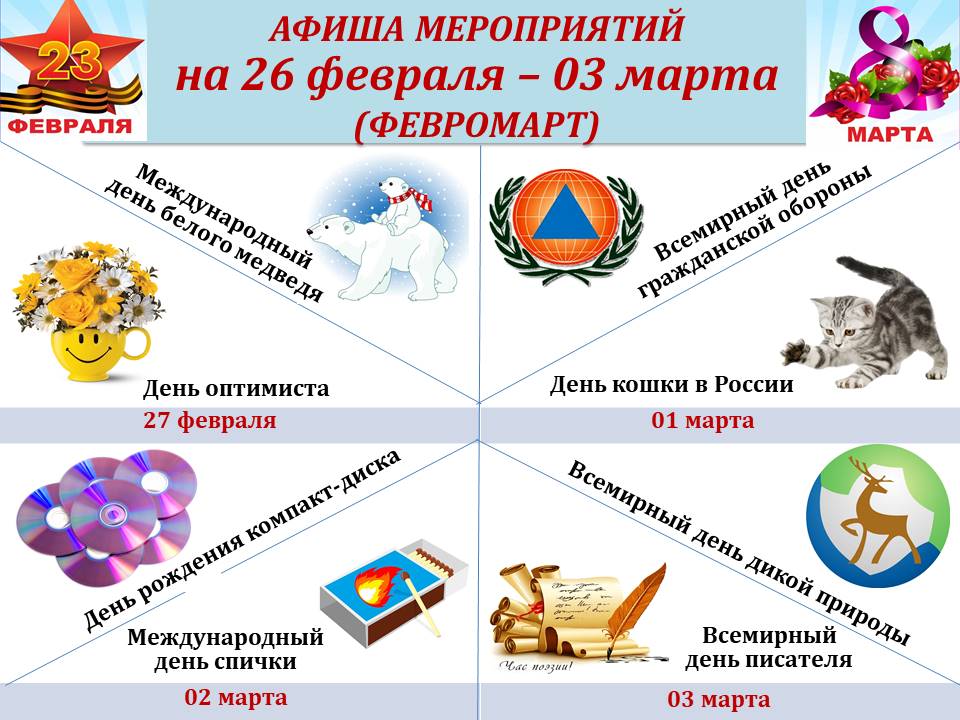 Дорогие друзья! Поздравляем вас с началом весны, желаем, чтобы в вашей душе было всегда только счастье, а на вашем лице всегда сияла улыбка!На календаре – месяц ФЕВРОМАРТ, а это значит, что не один, а целых 2 праздника пришли к нам – 23 февраля и 8 Марта. И в эти дни мы конечно говорим нашим близким людям много приятных слов, ведь мы их очень любим, потому что они у нас самые самые лучшие…Поздравляем всех мальчиков и мужчин с прошедшим праздником – «Днём защитников Отечества» желаем силы, мужества и отваги! Пусть каждый день будет успешным, каждый поступок — достойным, каждая идея — отличной, каждое слово — твёрдым, а каждое действие — уверенным. Всех девочек и женщин поздравляем с наступающим «Международным женским днём». Желаем чудесных дней, наполненных радостными событиями, красивыми словами, любовью и душевностью. Пусть ваши желания исполняются всё чаще, близкие окружают вас теплом и нежностью, заботой и безграничным вниманием.ДАТА, ВРЕМЯ, МЕСТОНАИМЕНОВАНИЕ МЕРОПРИЯТИЯДК ГОЗНАКА (ул. К. Либкнехта, 10):ДК ГОЗНАКА (ул. К. Либкнехта, 10):28.02.202418:00-20:00Социальный кинозалКиноклуб «Синема» х/ф "Квест"01.03.202415:00-16:30Центральная библиотека г.КраснокамскаПерсональная фотовыставка  Е. Батрак «Друзья Дюймовочки» (фотокружок «Миг мира»)02.03.202411:00ФойеОкружной чемпионат по скоростному ползанию и бегу «Карапузы ВПЕРЕД», в рамках празднования Года семьи (дети до 1,5 года)02.03.202413:00 -15:00Социальный кинозалКиноклуб «Синема»26.02.2024 – 03.03.2024с 11:00 до 23:05«Красная Кама»Показ сеансов в кинозале «Красная Кама»:- «Холоп -2» 12+ ПК- «Бременские музыканты »6+ ПК- «Воздух» 16+ ПК- «Мастер и Маргарита» 18+- «Конец славы» 16+- «Я- медведь» 6+ ПК- «Лед -3» 6+- «Одна жизнь» 18+- «Супер Крылья. Фильм» 6+- «Командир» 16+ ПК- «Лонки – великий обманщик» 6+(ПК - пушкинская карта)МАУ «ККДЦ» (пр. Маяковского, 9):МАУ «ККДЦ» (пр. Маяковского, 9):01.03.202421:00Фойе 2 этажDK-dance03.03.202416:00Зрительный залКонцерт танцевальной школы Екатерины Стариковойп. Майский, Дом культуры (ул. Центральная, 1):п. Майский, Дом культуры (ул. Центральная, 1):27.02.2024, 29.02.202418:00ФойеЧас здоровья «Я играю в теннис»26.02.2024-01.03.202410:00Зеркальный залАкция «Своих не бросаем» плетение сетей для СВО29.02.202411:00Социальный кинозалИнтерактивная программа «Широка страна моя родная»01.03.202415:00Мульт-студияИнтеллектуальная игра «Мафия»  (Пушкинская карта)27.02.202414:00Социальный кинозалИнтерактивная программа «Богатырская сила»28.02.202414:00Социальный кинозалИнформационно-познавательное мероприятие по профориентации «Я будущий студент»ЦЕНТРАЛИЗОВАННАЯ БИБЛИОТЕЧНАЯ СИСТЕМА (Оржоникидзе, д.4):ЦЕНТРАЛИЗОВАННАЯ БИБЛИОТЕЧНАЯ СИСТЕМА (Оржоникидзе, д.4):26.02.202413:00Творческое занятие  кружка «Рукодельница»03.03.202412:00Занятие кружка русского языка «Грамотеи»29. 02.202417:30Концертная программа «Творческий бенефис Наталии Хафизовой»Центральная детская библиотека им. П.П. Бажова ЦБС г.Краснокамска (ул. Шоссейная,4):Центральная детская библиотека им. П.П. Бажова ЦБС г.Краснокамска (ул. Шоссейная,4):3.03.202411:00Занятие в клубе «Мамы - Пуговки».  Мастер – класс «Пуговкина Мастерская».  Громкие чтения «Семейная литературная гостиная»03.03.202412:00Заседание объединения краеведов «Краеведческая лаборатория»03.03.202413:30Программа выходного дня «Идем в библиотеку!»Игровая программа.03.03.202414:00Программа выходного дня «Идем в библиотеку!»Мастер – класс.Городская библиотека-филиал №2 ЦБС г.Краснокамска(ул. Энтузистов, 25):Городская библиотека-филиал №2 ЦБС г.Краснокамска(ул. Энтузистов, 25):26.02.202417:00Социальный кинозалПросмотр с обсуждением игрового фильма «Соседка» из цикла «Новое поколение»28.02.202415:00Занятие в  Кружке ценителей родного языка  «Русский по средам»26.02.202417:00Мастер – класс «Роспись на ткани» в рамках проекта «Пушкинская карта»26.02.202412:15Социальный кинозалМедиаобразовательное занятие «Мораль сей басни такова» к 255-летию И.Крылова26.02.202411:00Познавательный час «Почемучки знать мечтают» в объединении  «Фантазеры»  к 95-летию Т.АлександровойГородская библиотека-филиал №3 ЦБС г.Краснокамска (ул. Фрунзе, д. 3 «А»):Городская библиотека-филиал №3 ЦБС г.Краснокамска (ул. Фрунзе, д. 3 «А»):26.02.202412:50Цикл громких чтений «Читаем классику». И. Крылов «Квартет»27.02.202411:00Поэтический час «Мы славим женщину»28.02.202411:00Киночас: «Знаете, каким он парнем был» (90 лет  со дня рождения Ю.А. Гагарина)01.03.202411:00Цикл мероприятий по ЗОЖ. Час практических светов «Профилактика деменции»02.03.202412:00Концертная программа «Букет прекрасных поздравлений»03.03.202412:00Цикл мероприятий «Нескучные выходные». Игровая программаГородская библиотека-филиал №4 ЦБС г.Краснокамска (проезд Рождественский, д. 3):Городская библиотека-филиал №4 ЦБС г.Краснокамска (проезд Рождественский, д. 3):27.02.2024  в 10:3028.02.2024  в 11:00Час общения « Я солдатом быть хочу!»02.03.202415:00Игровая программа « Час весёлых затей»Черновская сельская библиотека-филиал ЦБС г.Краснокамска (с. Черная, ул. Северная, д. 6):Черновская сельская библиотека-филиал ЦБС г.Краснокамска (с. Черная, ул. Северная, д. 6):28.02.202413:00Музыкальный час «Где музыка берёт начало» (90 лет со дня рождения Е. Крылатова, краеведение)Оверятская поселковая библиотека-филиал  ЦБС г.Краснокамска (ул. Комсомольская ,2):Оверятская поселковая библиотека-филиал  ЦБС г.Краснокамска (ул. Комсомольская ,2):26.02.20249:30Познавательно-игровой час «Кто живёт в море-океане»03.03.202417:00Мастер-класс «Сладкий рисунок»Мысовская сельская библиотека-филиал ЦБС г.Краснокамска (ул.Центральная,1):Мысовская сельская библиотека-филиал ЦБС г.Краснокамска (ул.Центральная,1):27.02.202414: 00Социальный кинозалПоказ с обсуждением документального фильма «Краткое пособие по воспитанию тюленей»02.03.202414: 00Мастер – класс «Цветы для самых милых и любимых»Майская сельская библиотека-филиал ЦБС г.Краснокамска (пер. Зелены,2):Майская сельская библиотека-филиал ЦБС г.Краснокамска (пер. Зелены,2):26 - 28.02.2024, 03.03.202417:00Клуб ЗОЖ «Гармония» (60+)26.02.202413:00Кружок «Читайка»27.02.202417:00Кружок «Волшебный крючок»03.03.202411:30Кружок рисования «Волшебные кисточки»03.03.202415:00Мастер-класс «Урок игры на гитаре» (в т.ч. по Пушкинской карте)03.03.202416:00Кружок «Увлекательный английский» (в т.ч. по Пушкинской карте)03.03.202417:00Мастер-класс «Лепим из глины» (в т.ч.  по Пушкинской карте)01.03.202418:00Заседание клуба  пожилых людей «Созвездие». Праздничная программа «Февромарт»03.03.202414:00Заседание  семейного клуба  «Самоцветы». Мастер-класс "Подарок для мамы"Стряпунинская сельская библиотека-филиал (ул. Советская, 3а): Стряпунинская сельская библиотека-филиал (ул. Советская, 3а): 26.02.202414:30Игровой турнир «Новые римляне»27.02.202416:.30Мастер-класс «Вышивка лентами»28.02.202416:30Час практических советов «Методы природного земледелия»03.03.202413:00Мастер-класс «Мастерилка»МБУК «КРАСНОКАМСКИЙ КРАЕВЕДЧЕСКИЙ МУЗЕЙ» (пр-т Мира, 9):МБУК «КРАСНОКАМСКИЙ КРАЕВЕДЧЕСКИЙ МУЗЕЙ» (пр-т Мира, 9):Посещение музея:  индивидуальные посещения, экскурсии – до 30 человек в группе.Посещение музея:  индивидуальные посещения, экскурсии – до 30 человек в группе.29.02.202412:00Тематическая экскурсия по экспозиции «Палеолетопись Прикамья»Краснокамская картинная галерея имени И. И. Морозова (ул. К. Либкнехта, 6а):Краснокамская картинная галерея имени И. И. Морозова (ул. К. Либкнехта, 6а):27.02.2024  в 11:0001.03.2024  в 10:00Занятие «Пейзаж», в рамках музейной просветительской программы28.02.202417:00Занятие студии «Мастерская пейзажной живописи от Константина Матвиенко», группа для взрослых «Пейзаж»29.02.2024  в 17:0002.03.2024  в 13:00Занятие студии «Мастерская пейзажной живописи», группа для взрослых «Пейзаж»02.03.202409:00Занятие студии «Мастерская пейзажной живописи», группа для взрослых «Рисуем человека»02.03.202411:00Занятие студии «Мастерская пейзажной живописи», группа для детей.02.03.202412:00Занятие студии выходного дня «Волшебная кисточка» по изобразительному искусству, детская группаДетский музей игрушки (ул. Свердлова, 10):Детский музей игрушки (ул. Свердлова, 10):02.03.202412:00-13:00Обзорная экскурсия по выставкам и экспозициям Детского музея игрушки02.03.202413:00-14:00Субботняя мастерская  в Детском музее. «Портрет мамы».МБУ «МОЛОДЕЖНЫЙ РЕСУРСНЫЙ ЦЕНТР» (пр. Комсомольский, 24):МБУ «МОЛОДЕЖНЫЙ РЕСУРСНЫЙ ЦЕНТР» (пр. Комсомольский, 24):МБУ МРЦ – СП КМЖ «Ассоль» (ул. Калинина, 18):МБУ МРЦ – СП КМЖ «Ассоль» (ул. Калинина, 18):26.02.202417:00Лингвовечер «Я русский!», посвященный Международному дню родного языка27.02.202417:00Тематическое мероприятие «Осторожность в Интернете»МБУ МРЦ – СП КМЖ «Факел» (ул. Комарова, 3):МБУ МРЦ – СП КМЖ «Факел» (ул. Комарова, 3):27.02.202415:00Окружной семинар-практикум по ТРИЗ «Пространство и 3-d моделирование»МБУ МРЦ – СП КМЖ «Радуга» (ул. Энтузиастов, 23):МБУ МРЦ – СП КМЖ «Радуга» (ул. Энтузиастов, 23):28.02.202417:00Цикл встреч «Молодой предприниматель» с предпринимателями округаМБУ МРЦ – СП КМЖ п. Оверята (ул. Строителей, д.7):МБУ МРЦ – СП КМЖ п. Оверята (ул. Строителей, д.7):29.02.202418:00Тематическое мероприятие «Кукла-Масленица»02.03.202410:00Зимний слет молодых семей «Счастья много не бывает!»26.02.2024-02.03.202414:00День активных игр «Веселее вместе»29.02.202415:00Цикл историй о местах и людях посёлка «Встреча с героем»МБУ МРЦ – СП КМЖ с. Черная (ул. Северная, д.6):МБУ МРЦ – СП КМЖ с. Черная (ул. Северная, д.6):01.03.2024  в 12:0002.03.2024  в 17:00ФойеКонкурсно-танцевальная программа «Жжём по-весеннему или девчонки рулят!», посвященная Международному женскому дню02.03.202415:00Творческая мастерская имени 8 марта «Для самой лучшей»26.02.2024- 02.03.202414:00-19:00ФойеКлуб настольных игр «Поиграй-ка!»МБУ МРЦ – СП КМЖ с. Мысы (ул. Центральная, д.1):МБУ МРЦ – СП КМЖ с. Мысы (ул. Центральная, д.1):26.02.202416:00Познавательная игровая  программа «Мы здоровяки»29.02.202417:00Селфи-акция «Я и спорт», конкурс фотографийМБУ МРЦ – СП КМЖ с. Стряпунята (ул. Советская, д.8):МБУ МРЦ – СП КМЖ с. Стряпунята (ул. Советская, д.8):01.03.202418:00Актовый залИнтеллектуальная познавательная игра «Обо всем на свете»02.03.202414:00Зал для занятийКвест-игра «Там на неведомых дорожках» (афиша)02.03.202415:00Зал для занятийКреативная мастерская «Рисунок соленой акварелью» (афиша)СПОРТИВНЫЕ МЕРОПРИЯТИЯ:СПОРТИВНЫЕ МЕРОПРИЯТИЯ:МБУ ФОК «Олимпийский» (пр. Маяковского 7):МБУ ФОК «Олимпийский» (пр. Маяковского 7):01.03.2024с 17:00 до 21:0002 - 03.03.2024с 15:00 до 21:00Прокат коньков (стадион «Россия»)26 -27.02.202429.02.2024с 18:00 до 20:00Мини-футбол в ВУЗы среди юношей26.02.2024с 18:00 до 20:00Чемпионат Пермского края по мини-футболу среди женских команд28.02.2024с 18:00 до 20:00Первенство Пермского края по мини футболу среди ДЮК 2012 г.р.МАУ ФОК «Олимпийский»,  д. Запальта, ул. Лесная 1А,  Лыжная база:МАУ ФОК «Олимпийский»,  д. Запальта, ул. Лесная 1А,  Лыжная база:28.02 - 03.03.2024с 09:00 до 17:00Прокат лыж29.02.2024с 18:00 -  20:00Лыжные гонки в рамках спартакиады среди трудовых коллективов предприятий учреждений КГОМБУ «СШ»  г. Краснокамска (ул. К. Маркса 4в):МБУ «СШ»  г. Краснокамска (ул. К. Маркса 4в):28.02.2024 г. с 11:00 до 18:00 ч.29.02.2024 г. с 10:00 до 17:00 ч.Первенство Пермского края по волейболу среди команд юношей до 16 лет (2010-2011 г.р.)01.03.2024 г. с 11:00 до 19:30 ч.02.03.2024 г. с 10:00 до 18:30 ч.03.03.2024 г. с 09:30 до 13:30 ч.Первенство Пермского края по волейболу среди команд девушек до 16 лет (2010-2011 г.р.)МАУ «СШ п. Майский» (п. Майский, ул. Северная 2):МАУ «СШ п. Майский» (п. Майский, ул. Северная 2):01.03.2024 г.16:00 – 21:00 час.(последняя выдача в 20:00 час.)02 - 03.03.2024 г.10:00 – 21:00 час.(последняя выдача в 20:00 час.)Прокат лыж01.03.2024 г.16:00 – 21:00 час.(последняя выдача в 20:00 час.)02 -03.03.2024 г.12:00 – 21:00 час.(последняя выдача в 20:00 час.)Прокат коньковМАУ СК «Ледовый» (ул. Большевистская 56Е):МАУ СК «Ледовый» (ул. Большевистская 56Е):23.02.202425 -27.02.202429.02.2024с 21:30 до 22:45Региональная хоккейная лига03.03.202414:00-16:.00Краевые соревнования по хоккею Кама - Кунгур г. Кунгур02-03 марта14:00-16:30,  10:00-12:30Первенство  Уральского Приволжского федеральных округов  по хоккею среди юношей до 15 лет Академия - Авто г В. Пышма26.02 – 03.03. 2024с 09:00 до 22:00Работа тренажерного залаМБУ «СШ по плаванию «Дельфин» (ул. Школьная 12):МБУ «СШ по плаванию «Дельфин» (ул. Школьная 12):Пн. Вт. Ср. Чт. Пт. Сб.с 08:00 до 22:00Вс.- выходнойСвободное плавание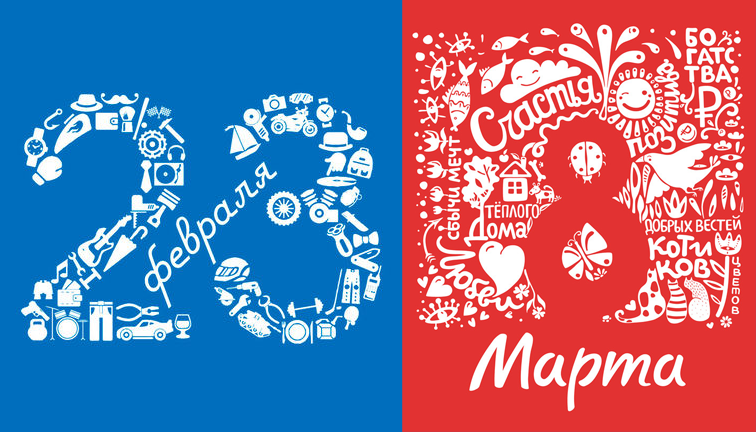 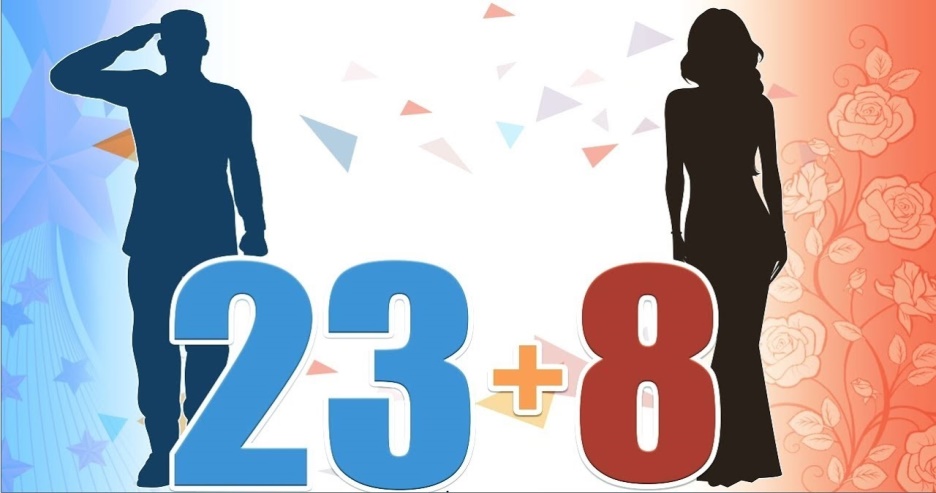 